ГОСУДАРСТВЕННОЕ НАУЧНОЕ УЧРЕЖДЕНИЕ «ПОЛЕССКИЙ АГРАРНО-ЭКОЛОГИЧЕСКИЙ ИНСТИТУТ НАЦИОНАЛЬНОЙ АКАДЕМИИ НАУК БЕЛАРУСИ»БРЕСТСКИЙ ГОСУДАРСТВЕННЫЙ УНИВЕРСИТЕТ 
ИМЕНИ А.С. ПУШКИНАГеографический факультет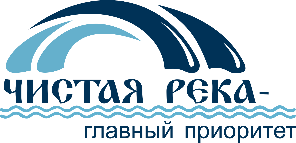 НАУЧНО-ПРАКТИЧЕСКАЯ КОНФЕРЕНЦИЯ
В РАМКАХ РЕАЛИЗАЦИИ ПРОЕКТА МЕЖДУНАРОДНОЙ ТЕХНИЧЕСКОЙ ПОМОЩИ «ЧИСТАЯ ВОДА – ГЛАВНЫЙ ПРИОРИТЕТ»«ТУРИСТИЧЕСКИЙ И ПРИРОДНЫЙ ПОТЕНЦИАЛ ВОДНЫХ ОБЪЕКТОВ БЕЛОРУССКО-ПОЛЬСКОГО ПОГРАНИЧЬЯ»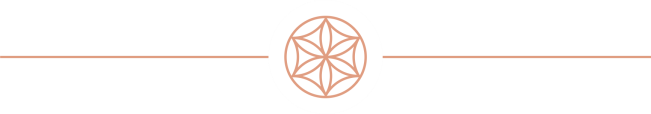 30-31 октября 2020ПОРЯДОК РАБОТЫНАУЧНО-ПРАКТИЧЕСКОЙ КОНФЕРЕНЦИИ
В РАМКАХ РЕАЛИЗАЦИИ ПРОЕКТА МЕЖДУНАРОДНОЙ ТЕХНИЧЕСКОЙ ПОМОЩИ «ЧИСТАЯ ВОДА – ГЛАВНЫЙ ПРИОРИТЕТ»«ТУРИСТИЧЕСКИЙ И ПРИРОДНЫЙ ПОТЕНЦИАЛ ВОДНЫХ ОБЪЕКТОВ БЕЛОРУССКО-ПОЛЬСКОГО ПОГРАНИЧЬЯ»30 октября 2020 г.10.30-11.00 – прибытие участников конференции, регистрация и размещение (гостиничный комплекс «Лагуна-Янтарная» по адресу: Брестский р-он, а/г Мухавец);11.00-11.15 – официальное открытие конференции (приветственное слово);11.15-13.00 – пленарное заседание (доклады и презентации участников);13.00-14.00 – обед (гостиничный комплекс «Лагуна-Янтарная»);14.00-16.00 – продолжение пленарного заседания (доклады и презентации участников);16.00-16.30 – кофе-пауза;16.30-18.00 – продолжение пленарного заседания (доклады и презентации участников);	18.30-21.00 – ужин (банкетный зал гостиничного комплекса «Лагуна-Янтарная»)..31 октября 2020 г.09.00-10.00 – завтрак (гостиничный комплекс «Лагуна-Янтарная»);	10.00-12.00 – сообщения участников в форматах круглого стола;	12.00-12.30 – кофе-пауза;	12.30-13.00 – обмен мнениями, подведение итогов конференции;13.00-14.00 – обед (гостиничный комплекс «Лагуна-Янтарная»);14.00 – отъезд участников конференции.РЕГЛАМЕНТ РАБОТЫ КОНФЕРЕНЦИИДоклады на пленарном заседании – до 30 мин.Сообщения на научном круглом столе – до 10 мин.Рабочие языки – русский, белорусский, украинский, польский.Примечание: в Программе возможны изменения.Официальное открытие НАУЧНО-ПРАКТИЧЕСКОЙ КОНФЕРЕНЦИИ«ТУРИСТИЧЕСКИЙ И ПРИРОДНЫЙ ПОТЕНЦИАЛ ВОДНЫХ ОБЪЕКТОВ БЕЛОРУССКО-ПОЛЬСКОГО ПОГРАНИЧЬЯ»30.10.2020 г.(Конференц-зал гостиничного комплекса «Лагуна-Янтарная». Начало в 11.00)Модераторы: 	Брыль Елена Александровна, науч. сотр. лаборатории агробиологии, исполняющий обязанности ученого секретаря, Полесский аграрно-экологический институт НАН БеларусиАбрамова Ирина Васильевна, канд. биол. наук, доцент, Брестский государственный университет им. А.С. ПушкинаПриветственное слово:Михальчук Николай Васильевич, канд. биол. наук, доцент, директор Полесского аграрно-экологического института НАН БеларусиПЛЕНАРНОЕ ЗАСЕДАНИЕ(Конференц-зал гостиничного комплекса «Лагуна-Янтарная». Начало в 11.15)1. Лукша Ярослав Анатольевич, старший эксперт Брестского трансграничного инфоцентраПРЕЗЕНТАЦИЯ ПРОГРАММЫ Трансграничного Сотрудничества Польша - Беларусь - Украина 2014-20202. Панько Александр Данилович, канд. ист. наук, доцент, менеджер проекта ПРЕЗЕНТАЦИЯ ПРОЕКТА МЕЖДУНАРОДНОЙ ТЕХНИЧЕСКОЙ ПОМОЩИ «ЧИСТА РЕКА – ГЛАВНЫЙ ПРИОРИТЕТ»3. Лысенко Сергей Александрович, д-р физ.-мат. наук, проф., директор Института природопользования НАН Беларуси Междесятилетние колебания увлажненности территории Беларуси и их связь с крупномасштабными модами общей циркуляции атмосферы и океана4. Клебанович Николай Васильевич, д-р с.-х. наук, проф., заведующий кафедрой почвоведения и земельных информационных систем Белорусского государственного университетаПочвенные ресурсы Беларуси в белорусско-польском пограничье13.00-14.00 – обед (гостиничный комплекс «Лагуна-Янтарная»)5. Волчек Александр Александрович, д-р геогр. наук, проф., декан факультета инженерных систем и экологии Брестского государственного технического университетаВодные ресурсы бассейна реки Западный Буг: современное состояние и прогноз6. Никитюк Денис Владимирович, канд. геогр. наук, доцент, заведующий сектором туризма Управления спорта и туризма Брестского областного исполнительного комитетаО РАЗВИТИИ ТУРИЗМА В БРЕСТСКОЙ ОБЛАСТИ7. Санец Елена Васильевна, канд. геогр. наук, заведующая лабораторией оптимизации геосистем Института природопользования НАН Беларуси Органическое и биогенное загрязнение речных вод в бассейне Западного Буга: анализ многолетних тенденций8. Демянчик Виктор Трофимович, канд. биол. наук, доцент, заместитель директора по научной работе Полесского аграрно-экологического института НАН БеларусиАктуальность совершенствования нормативно-правовой системы охраны животного мира на землях населенных пунктов юго-запада Беларуси16.00-16.30 – кофе-пауза9. Грядунова Оксана Ивановна, канд. геогр. наук, доцент, доцент кафедры географии и природопользования Брестского государственного университета им. А.С. Пушкина СОВРЕМЕННОЕ СОСТОЯНИЕ И ИСПОЛЬЗОВАНИЕ ПОДЗЕМНЫХ И ПОВЕРХНОСТНЫХ ВОД БРЕСТСКОЙ ОБЛАСТИ10. Демянчик Виктор Викторович, науч. сотр. лаборатории оптимизации экосистем Полесского аграрно-экологического института НАН Беларуси Появление регионально новых видов и популяционных группировок тетрапод в белорусско-польском пограничье11. Ажгиревич Андрей Николаевич, канд. биол. наук, доцент, заведующий лаборатории биохимии Полесского аграрно-экологического института НАН БеларусиОСОБЕННОСТИ НАКОПЛЕНИЯ ТЯЖЕЛЫХ МЕТАЛЛОВ В ВОДЕ, ПОЧВАХ И БИОЛОГИЧЕСКИХ ОБЪЕКТАХ ЮГО-ЗАПАДА БЕЛАРУСИ12. Круглей Андрей Александрович, начальник отдела водопроводно-канализационного хозяйства областного управления ЖКХРазвитие систем водоснабжения и водоотведения в Брестской области и перспективные планы по работе отрасли водопроводно-канализационного хозяйствасообщения участников в формате круглого стола31.10.2020 г.(Конференц зал гостиничного комплекса «Лагуна-Янтарная». Начало в 10.00)Координатор проекта							А.Н. Кондратюк